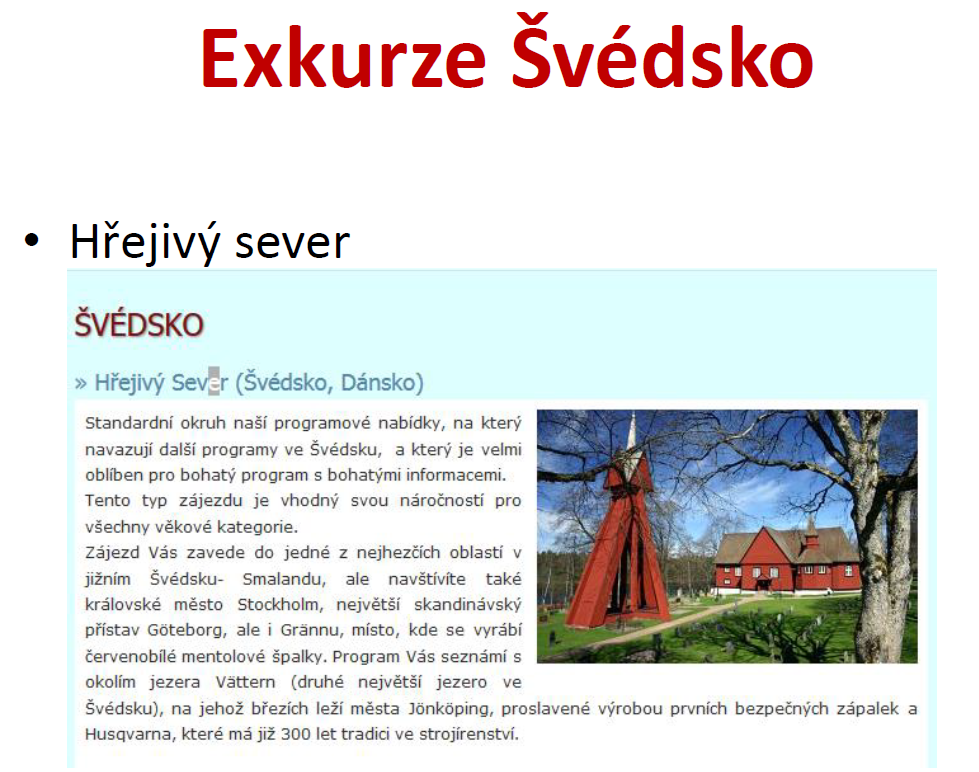 							 http://www.scandiaczech.cz/          			http://www.scandiaczech.cz/skandinavie-2/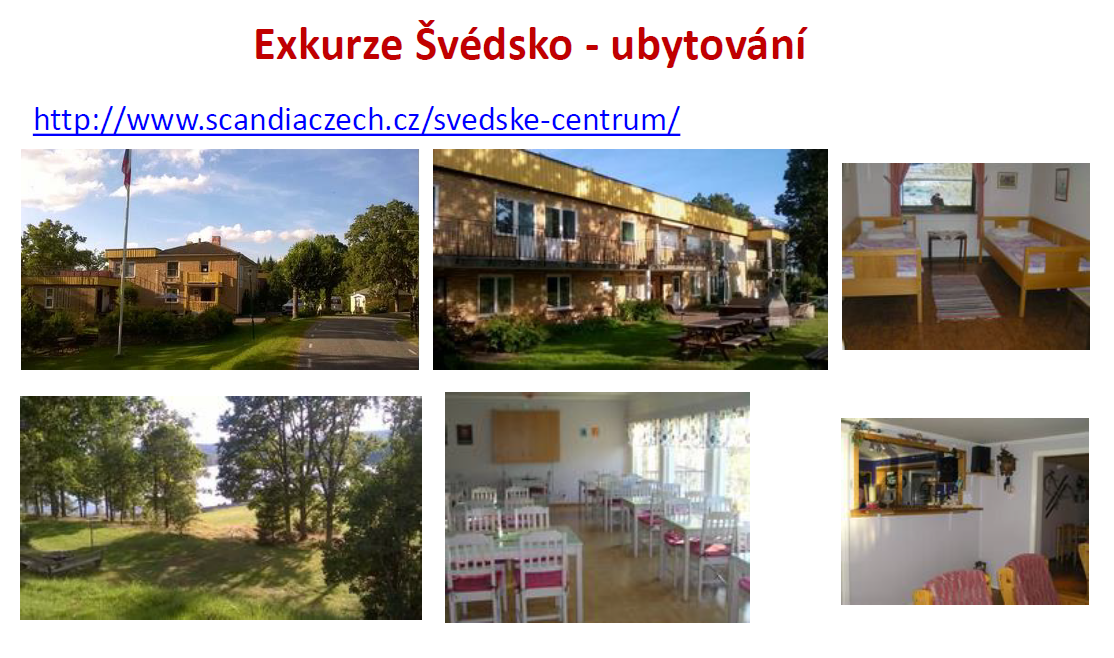 				       http://www.scandiaczech.cz/svedske-centrum/pension-anneberg/